Accordo di rete “Cina a scuola”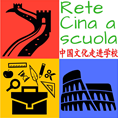 Seminario per docenti "La scuola tra l'Italia e la Cina: conoscenze, idee e risorse per affrontare il tema in classe con gli studenti" – dott. Giuseppe RizzutoMercoledì 8 novembre 2017, ore 15.30 – 17.30 presso l’I.C. “Amari-Roncalli-Ferrara” - plesso Ferrara - Aula Magna “Paolo Borsellino”, ingresso lato cortile via Evola - PalermoModulo di iscrizione (la partecipazione è riservata esclusivamente ai docenti delle scuole Partner)Per l’iscrizione, si chiede di inviare il presente modulo compilato all’indirizzo email officreaintercultura@gmail.com, entro martedì 31 ottobre 2017.Ente PartnerEnte PartnerDenominazione ufficiale dell’Ist. Scolastico / Ente  Dati personaliDati personaliCognomeNomeIndirizzo e-mailTelefonoDocente Scuola d’infanziaScuola primariaScuola secondaria di primo gradoScuola secondaria di secondo grado